УТВЕРЖДАЮ:_________________________«____» _____________ 2019 г.Техническое задание   Предмет закупки: Поставка высотного спасательного комплектаг. Москва2019Техническое задание Поставка высотного спасательного комплектаРАЗДЕЛ 1. ОБЩИЕ СВЕДЕНИЯ Подраздел 1.1. Наименование и основные технические характеристики, описание и объем поставки Подраздел 1.2 Сведения о новизнеПодраздел 1.3 Этапы разработки / изготовленияПодраздел 1.4 Документы для разработки / изготовленияПодраздел 1.5 Код ОКПРАЗДЕЛ 2. ОБЛАСТЬ ПРИМЕНЕНИЯРАЗДЕЛ 3. УСЛОВИЯ ЭКСПЛУАТАЦИИРАЗДЕЛ 4. ТЕХНИЧЕСКИЕ ТРЕБОВАНИЯПодраздел 4.1 Технические, функциональные и качественные характеристики (потребительские свойства) товаров Подраздел 4.2. Требования к надежности Подраздел 4.3. Требования к составным частям, исходным и эксплуатационным материаламПодраздел 4.4 Требования к маркировке Подраздел 4.5 Требования к упаковкеРАЗДЕЛ 5. ТРЕБОВАНИЯ ПО ПРАВИЛАМ СДАЧИ И ПРИЕМКИПодраздел 5.1 Порядок сдачи и приемкиПодраздел 5.2 Требования по передаче заказчику технических и иных документов при поставке товаровРАЗДЕЛ 6. ТРЕБОВАНИЯ К ТРАНСПОРТИРОВАНИЮРАЗДЕЛ 7. ТРЕБОВАНИЯ К ХРАНЕНИЮРАЗДЕЛ 8. ТРЕБОВАНИЯ К ОБЪЕМУ И/ИЛИ СРОКУ ПРЕДОСТАВЛЕНИЯ ГАРАНТИЙРАЗДЕЛ 9. ТРЕБОВАНИЯ К ОБСЛУЖИВАНИЮРАЗДЕЛ 10. ЭКОЛОГИЧЕСКИЕ ТРЕБОВАНИЯРАЗДЕЛ 11. ТРЕБОВАНИЯ ПО БЕЗОПАСНОСТИРАЗДЕЛ 12. ТРЕБОВАНИЯ К КАЧЕСТВУРАЗДЕЛ 13. ДОПОЛНИТЕЛЬНЫЕ (ИНЫЕ) ТРЕБОВАНИЯРАЗДЕЛ 14. ТРЕБОВАНИЯ К КОЛИЧЕСТВУ И СРОКУ ПОСТАВКИРАЗДЕЛ 15. ТРЕБОВАНИЕ К ФОРМЕ ПРЕДСТАВЛЯЕМОЙ ИНФОРМАЦИИРАЗДЕЛ 16. ПЕРЕЧЕНЬ ПРИНЯТЫХ СОКРАЩЕНИЙРАЗДЕЛ 17. ПЕРЕЧЕНЬ ПРИЛОЖЕНИЙПРИЛОЖЕНИЕ	Технические характеристики высотного спасательного комплектаСпасательный комплект предназначен для быстрой эвакуации из ВЭУ при аварийной ситуации либо для быстрой эвакуации пострадавшего. Вес комплекта не должен превышать 25 кг.В состав спасательного комплекта входят:Герметичный кейс – 1 штСумка – 1 штУстройство для спасения с высоты с длиной веревки 140 м – 1 штСтропы – 2 штКарабины – 4 штЖурнал ежегодных проверок – 1 штНабор наклеек – 1 штНабор пластиковых пломб – 1 штНож пластиковый – 1 штВакуумный пакет – 1 штМаркер – 1 штЗажим кулачкового типа – 1 штТребования к герметичному кейсуКейс предназначен для защиты содержимого от механических повреждений и попадания жидкостей либо пыли. Соответственно, короб должен герметично закрываться. Должно быть предусмотрено отверстие под пломбировку. Кейс должен иметь крепления для установки его на металлоконструкцию. Размеры бокса и крепления указаны на рисунке 1. Кейс не должен быть подвержен нагреву, растворению при воздействии масел и спиртов. Возможный материал изготовления - полипропилен.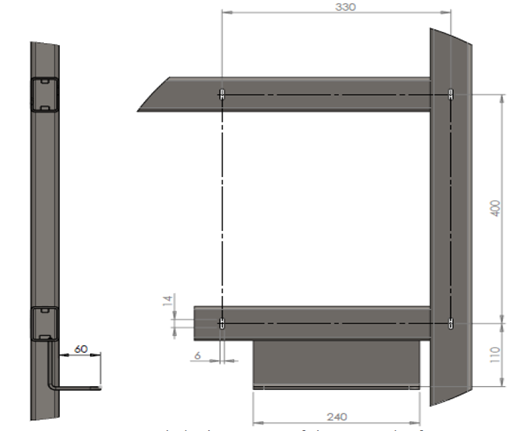 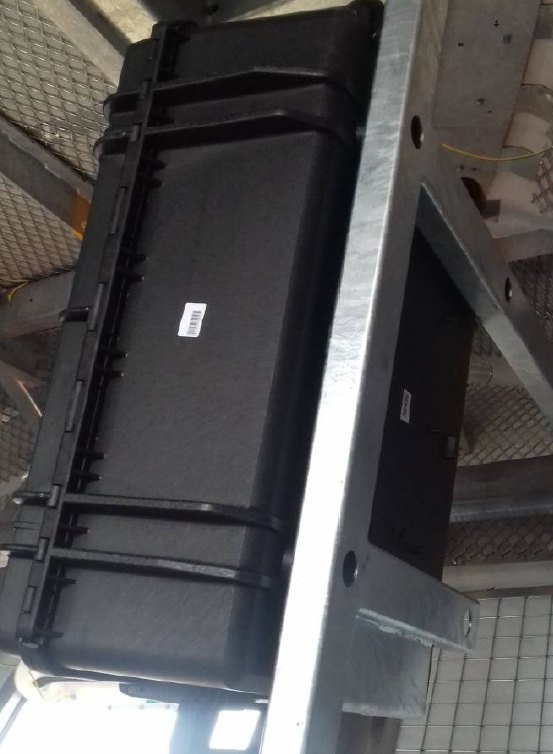 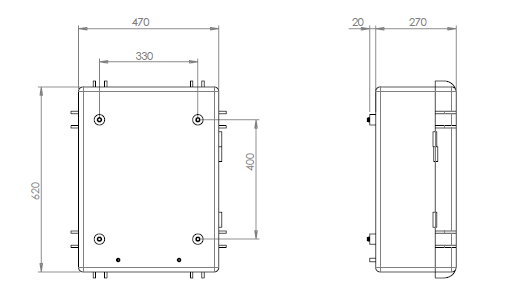 Рисунок 1 – Размеры короба и его места крепленияТребования к сумкеСумка должна быть сделана из не промокающего материала (полиэстер), должна выдерживать вес груза до 25 кг, иметь ручки для транспортировки и затяжки сверху. Пример сумки показан на рисунке 2.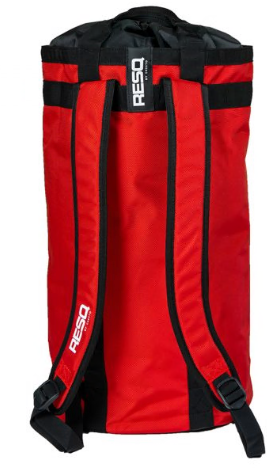 Рисунок 2 – Пример сумкиТребования к устройству эвакуации с высотыУстройство предназначено для безопасной свободной эвакуации двух техников с высоты 110 м одновременно, в случае аварийной ситуации, либо для быстрой эвакуации пострадавшего. Должно быть оснащено подъемной лебедкой на короткое расстояние, тормозным крюком и тросовым замком. Это необходимо для подъема человека, в случае зависания на страховочных устройствах после падения, и для облегчения безопасной эвакуации. Спасательное устройство должно соответствовать стандартам ГОСТ EN 1496-2014 класс В, ГОСТ Р 57379-2016 класс B. Ресурс спасательного устройства с номинальной нагрузкой должен быть не менее 500 м. Постоянная скорость опускания не более (0,9 м / с) независимо от веса спасаемого человека или высоты спуска. Срок годности устройства не менее 10 лет.Основные характеристики устройства:Скорость спуска: 0,9 м / с
Ресурс спасательного устройства с номинальной нагрузкой: 500 м
Максимальное количество человек: 2Минимальная нагрузка: 60 кг
Максимальная нагрузка: 260 кгДиапазон рабочих температур: от -35 °С до 60 °C
Требования к веревкеВеревка должна соответствовать стандарту ГОСТ EN 1891. На концах веревки должны быть установлены карабины. Эти карабины должны соответствовать стандарту ГОСТ Р EN 362, и прочностью не менее 30кН. Срок годности в вакуумной упаковке не менее 10 лет.Требования к стропамСтропы предназначены для создания временной точки крепления в различных точках металлоконструкций. Строп должен соответствовать стандарту ГОСТ EN 795 тип В. Стропы имеют форму кольца с длинной окружности 2 метра. Срок годности без потери свойств в вакуумной упаковке не менее 10 лет.Требования к карабинамКарабин должен соответствовать стандарту ГОСТ Р EN362, иметь трехоперационный замок с раствором 22 мм. Гарантированный срок годности в вакуумной упаковке не менее 10 лет. Требования к наклейкамНаклейки должны иметь самоклеящуюся поверхность не теряющую свои свойства в течении 10 лет в диапазоне температур от -30°С до +60°С. Наклейки должны быть разного цвета с нанесенными на них годами с 2019 по 2030. Клеящая поверхность должна надежно крепиться на поверхность герметичного короба. Требования к одноразовым пломбамПредназначена для опломбирования герметичного короба, во избежание предотвращения попыток доступа к спасательному комплекту для изъятия или подмены. Пломба должна быть сконструирована так, чтобы попытка вскрытия и повторной установки без видимых повреждений была невозможна. Каждая пломба должна быть снабжена маркировкой. В комплект должно входить не менее 12 штук.Требования к ножуНож пластиковый для безопасного вскрытия герметичной вакуумной упаковки. Корпус изготовлен из ударопрочного пластика, устойчивого к воздействию растворителей. Нож должен быть оснащен ограничителем в форме клюва. Срок эксплуатации не менее 10 лет.Требования к маркеруМаркер предназначен для нанесения нестираемых надписей на влажные и мокрые поверхности. Маркер пишет на всех видах мокрого металла, пластика, резины, стеклу. После высыхания маркировка не должна выцветать и не стираться. Промышленный маркер должен иметь температурный диапазон применения от -35°C до +60°. Срок эксплуатации не менее 10 лет.Форма для проведения ежегодных инспекцийПредназначена для заполнения при ежегодных осмотрах. Должна быть выполнена из не промокающего материала. Должна иметь второй идентичный дубликат, который передается с паспортом спасательного комплекта. На рисунке 3 показан пример формы для заполнения.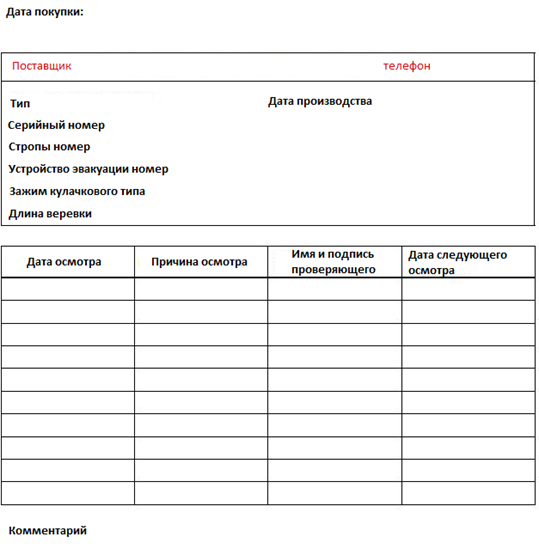 Рисунок 3 – Пример формы для проведения ежегодных осмотровТребования к упаковкеВакуумная упаковка должна обеспечивать сохранность на протяжении 10 лет. Не терять своих герметичных свойств и защищать от прямых солнечных лучей. Зажим кулачкового типаПредназначен для использования в полиспастных системах в качестве тянущего зажима. Благодаря разборной конструкции его можно установить на веревку в любом месте. Он должен соответствовать ГОСТ EN 567, ГОСТ EN 12841 тип В. Максимальный вес нагрузки 140 кг. Пример показан на рисунке 4.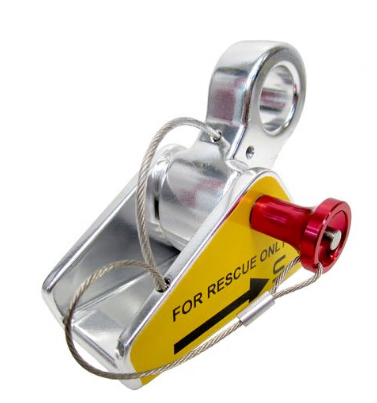 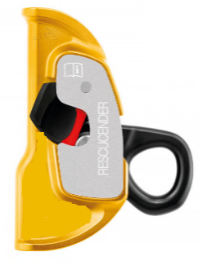 Рисунок 4 – Примеры кулачкового зажимаРАЗДЕЛ 2. ОБЛАСТЬ ПРИМЕНЕНИЯРАЗДЕЛ 3. УСЛОВИЯ ЭКСПЛУАТАЦИИРАЗДЕЛ 4. ТЕХНИЧЕСКИЕ ТРЕБОВАНИЯРАЗДЕЛ 5. ТРЕБОВАНИЯ ПО ПРАВИЛАМ СДАЧИ И ПРИЕМКИРАЗДЕЛ 6. ТРЕБОВАНИЯ К ТРАНСПОРТИРОВАНИЮРАЗДЕЛ 7. ТРЕБОВАНИЯ К ХРАНЕНИЮРАЗДЕЛ 8. ТРЕБОВАНИЯ К ОБЪЕМУ И/ИЛИ СРОКУ ПРЕДОСТАВЛЕНИЯ ГАРАНТИЙРАЗДЕЛ 9. ТРЕБОВАНИЯ К ОБСЛУЖИВАНИЮРАЗДЕЛ 10. ЭКОЛОГИЧЕСКИЕ ТРЕБОВАНИЯРАЗДЕЛ 11. ТРЕБОВАНИЯ ПО БЕЗОПАСНОСТИРАЗДЕЛ 12. ТРЕБОВАНИЯ К КАЧЕСТВУРАЗДЕЛ 13. ДОПОЛНИТЕЛЬНЫЕ (ИНЫЕ) ТРЕБОВАНИЯ РАЗДЕЛ 14. ТРЕБОВАНИЯ К КОЛИЧЕСТВУ И СРОКУ ПОСТАВКИРАЗДЕЛ 15. ТРЕБОВАНИЕ К ФОРМЕ ПРЕДСТАВЛЯЕМОЙ ИНФОРМАЦИИРАЗДЕЛ 16. ПЕРЕЧЕНЬ ПРИНЯТЫХ СОКРАЩЕНИЙРАЗДЕЛ 17. ПЕРЕЧЕНЬ ПРИЛОЖЕНИЙСОГЛАСОВАНО:РАЗДЕЛ 1. ОБЩИЕ СВЕДЕНИЯ Подраздел 1.1 Наименование и основные технические характеристики, описание и объем поставкиРАЗДЕЛ 1. ОБЩИЕ СВЕДЕНИЯ Подраздел 1.1 Наименование и основные технические характеристики, описание и объем поставкиРАЗДЕЛ 1. ОБЩИЕ СВЕДЕНИЯ Подраздел 1.1 Наименование и основные технические характеристики, описание и объем поставкиРАЗДЕЛ 1. ОБЩИЕ СВЕДЕНИЯ Подраздел 1.1 Наименование и основные технические характеристики, описание и объем поставкиРАЗДЕЛ 1. ОБЩИЕ СВЕДЕНИЯ Подраздел 1.1 Наименование и основные технические характеристики, описание и объем поставкиРАЗДЕЛ 1. ОБЩИЕ СВЕДЕНИЯ Подраздел 1.1 Наименование и основные технические характеристики, описание и объем поставкиРАЗДЕЛ 1. ОБЩИЕ СВЕДЕНИЯ Подраздел 1.1 Наименование и основные технические характеристики, описание и объем поставкиРАЗДЕЛ 1. ОБЩИЕ СВЕДЕНИЯ Подраздел 1.1 Наименование и основные технические характеристики, описание и объем поставкиРАЗДЕЛ 1. ОБЩИЕ СВЕДЕНИЯ Подраздел 1.1 Наименование и основные технические характеристики, описание и объем поставки№п/пНаименованиеОсновные технические характеристики товара, размер/ростСсылка на прилагаемый нормативный документ, который устанавливает технические требования к поставке товаров (ГОСТ, чертеж, ТУ, иной нормативный документ) Требования к маркировке.КомплектностьЕд. измеренияДанные из ниже приведенного перечняКол-воОбъем гарантий игарантийный срок хранения без потери эксплуатационных характеристик 1Высотный спасательный комплектСпасательный комплект предназначен для быстрой эвакуации из ВЭУ при аварийной ситуации либо для быстрой эвакуации пострадавшего.Технические характеристики приведены на стр. 4 настоящего Технического задания.ТР ТС 019/2011,ГОСТ EN 1496-2014, ГОСТ Р 57379-2016Спасательный комплект – 1 шт.Из материалов согласно ТЗШт. 110 лет2Анкерная проушина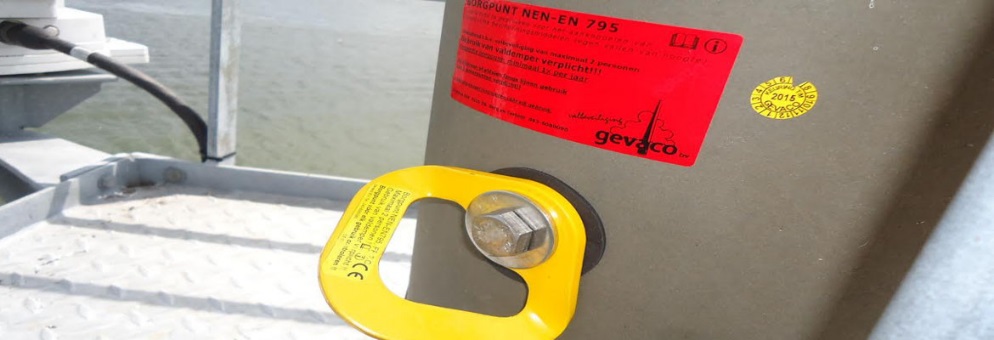 Материал: нержавеющая сталь 316 Цвет: желтыйВысота: проушина 70 ммКоличество креплений: 1 отверстие под болт M16ГОСТ EN 795-2014Проушина – 1 шт.из материалов согласно ТЗШт24Не менее 12 месяцев с момента поставкиПодраздел 1.2 Сведения о новизнеПоставляемый Товар должен быть новым и ранее не использованным (не допускается поставка выставочных образцов).  Подраздел 1.3 Этапы разработки / изготовленияТребования отсутствуют Подраздел 1.4 Документы для разработки / изготовленияСогласно ТР ТС 019/2011, ГОСТ EN 1496-2014, ГОСТ Р 57379-2016, ГОСТ EN 795-2014, ГОСТ Р ЕН 354-2010, ГОСТ Р ЕН 355-2008, ГОСТ Р ЕН 361-2008, ГОСТ Р ЕН 362-2008Подраздел 1.5 Код ОКП805100, 961615, 522521Требования к системам спасения определены Приказом Министерства труда и социальной защиты РФ от 28 марта 2014 г. № 155н "Об утверждении Правил по охране труда при работе на высоте". В п.107. указанных Правил установлено, что при аварийной ситуации и при проведении спасательных работ должно быть предусмотрено проведение мероприятий и применение эвакуационных и спасательных средств, позволяющих осуществлять эвакуацию людей в случае аварии или несчастного случая при производстве работ на высоте.Для высотного спасательного комплекта предусмотрено длительное хранение на срок до 10 лет, при условии целостности вакуумной упаковки. Целостность вакуумной упаковки проверяется в ходе годового обслуживания ВЭУ аттестованным персоналом. Периодичность инспекции устанавливается заводом изготовителем. После использования подлежит замене.Средства защиты от падения с высоты используются согласно требованиям Правил по охране труда при работе на высоте, утвержденных приказом Министерства труда и социальной защиты РФ от 28 марта 2014 г. № 155н и условий эксплуатации, установленных Производителем.Подраздел 4.1 Технические, функциональные и качественные характеристики (потребительские свойства) товаровТехнические требования и основные характеристики товара приведены в подразделе 1.1 настоящего Технического задания.Подраздел 4.2. Требования к надежностиСрок службы товара определяется производителем.Подраздел 4.3. Требования к составным частям, исходным и эксплуатационным материаламМатериалы, используемые для изготовления товара, должны соответствовать установленным нормативам, указанным в подразделе 1.1 настоящего Технического задания.Подраздел 4.4 Требования к маркировкеСогласно ТР ТС 019/2011, ГОСТ EN 1496-2014, ГОСТ Р 57379-2016, ГОСТ EN 795-2014, ГОСТ Р ЕН 354-2010, ГОСТ Р ЕН 355-2008, ГОСТ Р ЕН 361-2008, ГОСТ Р ЕН 362-2008Подраздел 4.5 Требования к упаковкеТовар должен быть упакован в специализированную упаковку, разработанную заводом-изготовителем. Упаковка должна обеспечивать сохранность товара при транспортировании.  Подраздел 5.1 Порядок сдачи и приемкиДоставка Товара должна осуществляться автотранспортом Поставщика по адресу, указанному в договоре на поставку.При приемке Товара проверяется соответствие данным, указанным в товаросопроводительных документах; проверяется, были ли соблюдены установленные правила перевозки, обеспечивающие предохранение Товара от повреждения и порчи во время перевозки (укладка, температурный режим и др.), а также производится осмотр по внешнему виду Товара.Товар поставляется в объемах, предусмотренных подразделом 1.1 настоящего Технического задания.Подраздел 5.2 Требования по передаче заказчику технических и иных документов при поставке товаровПри передаче Товара Поставщик предоставляет Покупателю комплект сопроводительной документации на русском языке: сертификат соответствия ТР ТС 019/2011, сертификат соответствия ГОСТ, обозначенным в подразделе 1.1. настоящего Технического задания, инструкцию по эксплуатации, паспорт завода-изготовителя.Товар должен транспортироваться крытым автотранспортом в упаковке, разработанной заводом-изготовителем. Упаковка должна соответствовать требованиям и условиям на поставку Товара и обеспечивать его сохранность во время транспортировки и хранения. Упаковка, транспортировка и хранение Товара не должны допускать нарушения его целостности, сохранности и внешнего состояния.Поставка товара осуществляется за счет Поставщика.До поставки товара Покупателю, товар должен храниться в сухих крытых складских помещениях, защищенных от прямого попадания солнечных лучей и атмосферных воздействий. Гарантийные сроки на товар указаны в п.1.1.Отсутствуют.Отсутствуют.Отсутствуют.Товар должен соответствовать требованиям по качеству, указанным в сертификате, паспорте и другой документации производителя.Качество поставляемого товара, в соответствии с его видом и назначением, должно соответствовать техническим характеристикам, указанным в подразделе 1.1. настоящего технического задания. Транспортные расходы по доставке и упаковке товара входят в цену товара.14.1. Объем поставки: в соответствии с п.1.1.14.2. Место поставки: в соответствии с п. 5.1.14.3. Срок поставки: в соответствии с условиями договора.Вся информация на этикетках, ярлыках и документах относительно поставляемого товара должна быть представлена на русском языке. № п/пСокращениеРасшифровка сокращения1ВЭУВетроэнергетическая установка№ п/пНаименование приложенияНаименование приложенияНомер страницыНомер страницы-----РАЗРАБОТАЛ:-РАЗРАБОТАЛ:-РАЗРАБОТАЛ:--